     Многочисленными исследованиями установлено, что эффективность, успешность обучения во многом зависит от возможностей студента освоить новую среду, в которую он попадает, поступив в колледж. Начало занятий и устройство быта означает включение студента в сложную систему адаптации.       Общеизвестно, что одной из важнейших педагогических задач любого колледжа  является работа со студентами первого курса, направленная на более быструю и успешную их адаптацию к новой системе обучения, к новой системе социальных отношений, на освоение ими новой роли студентов.
     Задача,  в первую очередь классного руководителя,  в этот сложный для молодого человека период, помочь ему как можно быстрее и успешнее адаптироваться к новым условиям обучения, влиться в ряды студенчества.       24 ноября в группе 13 «Б» специальности «Экономика и бухгалтерский учёт (по отраслям)» прошло внеклассное мероприятие  «Дружба дороже!».Основная целью мероприятия - раскрыть сущность понятия «дружба», показать какими качествами должен обладать настоящий друг, какую роль играют друзья в нашей жизни; развить стремление дружить с окружающими.         При подготовке к внеклассному мероприятию были охвачены все студенты. Использованный материал подбирался с учётом возрастных и индивидуальных особенностей обучающихся.        Положительный эмоциональный заряд, стиль общения, использование игровых моментов, применение ИКТ, приобщение к совместной деятельности, личное участие ребят  способствовало  развитию речи, чувств, выработке  положительных эмоций.Классный руководитель 13 «Б»  группы Смольянинова Татьяна Владимировна 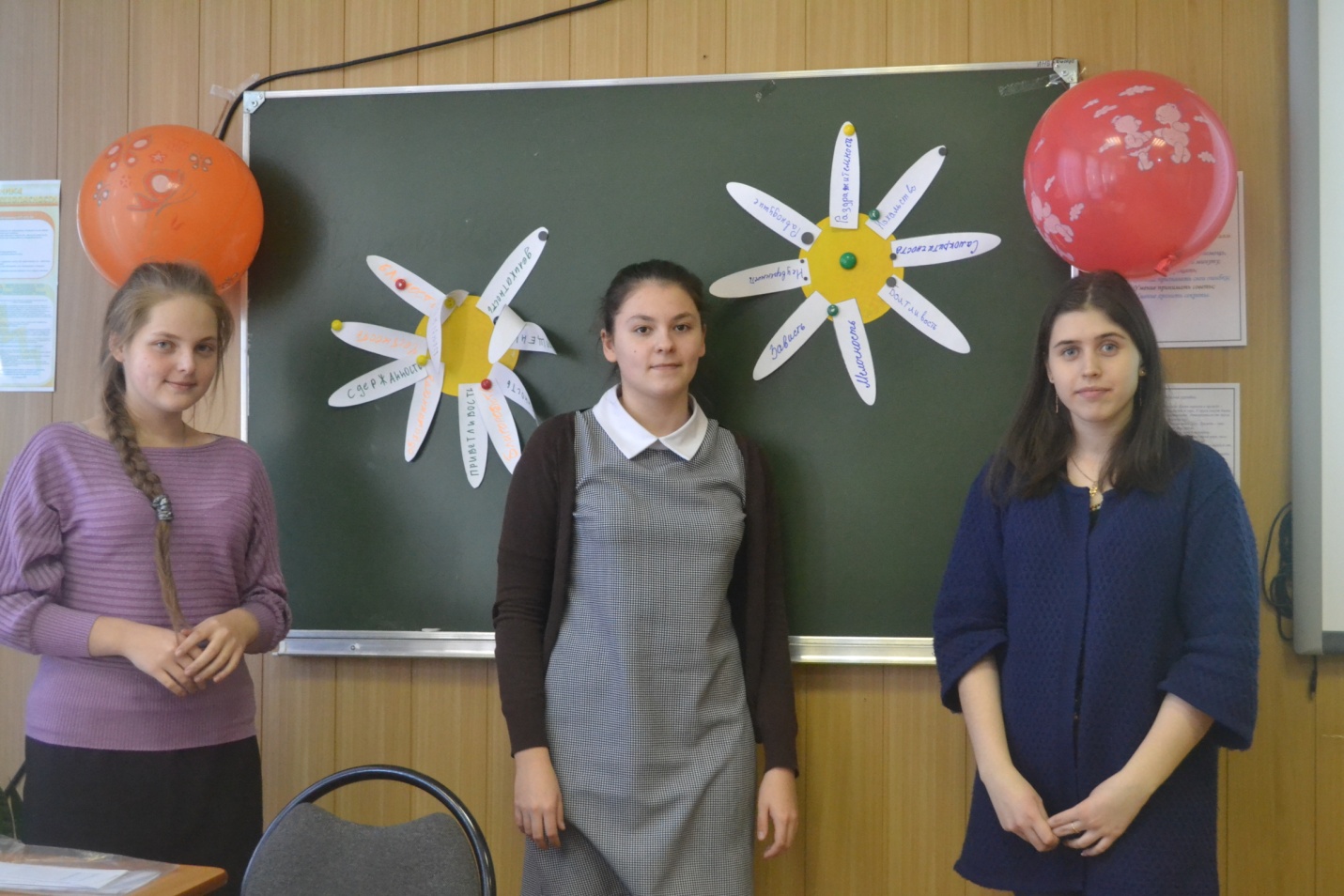 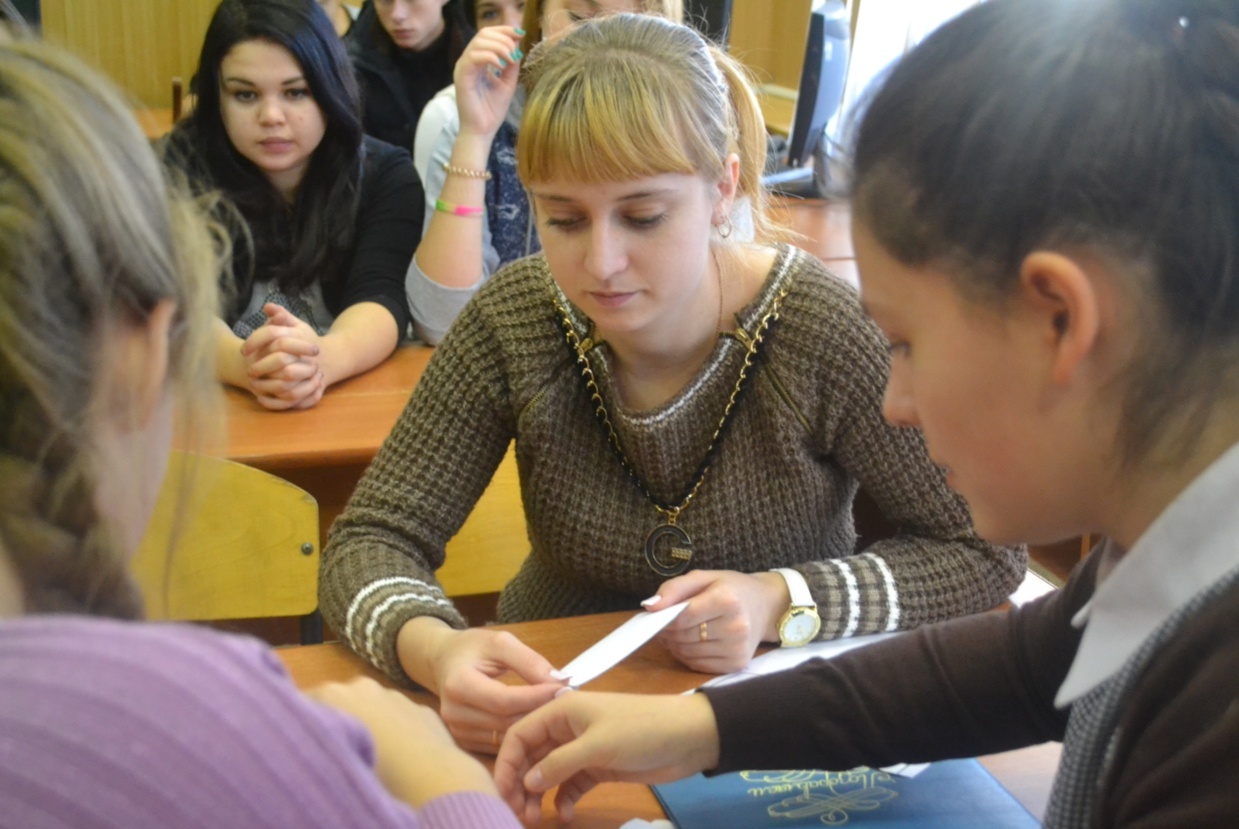 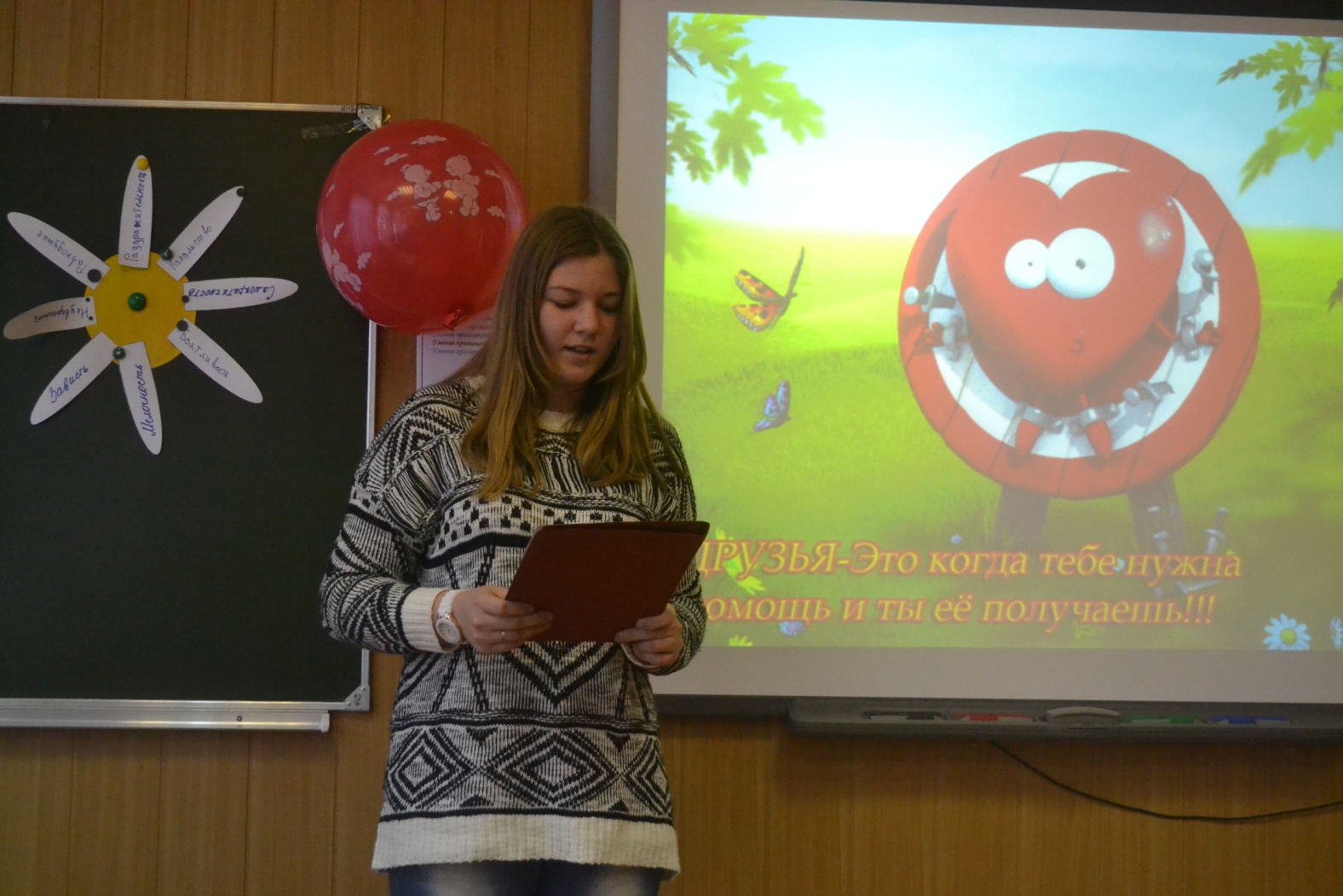 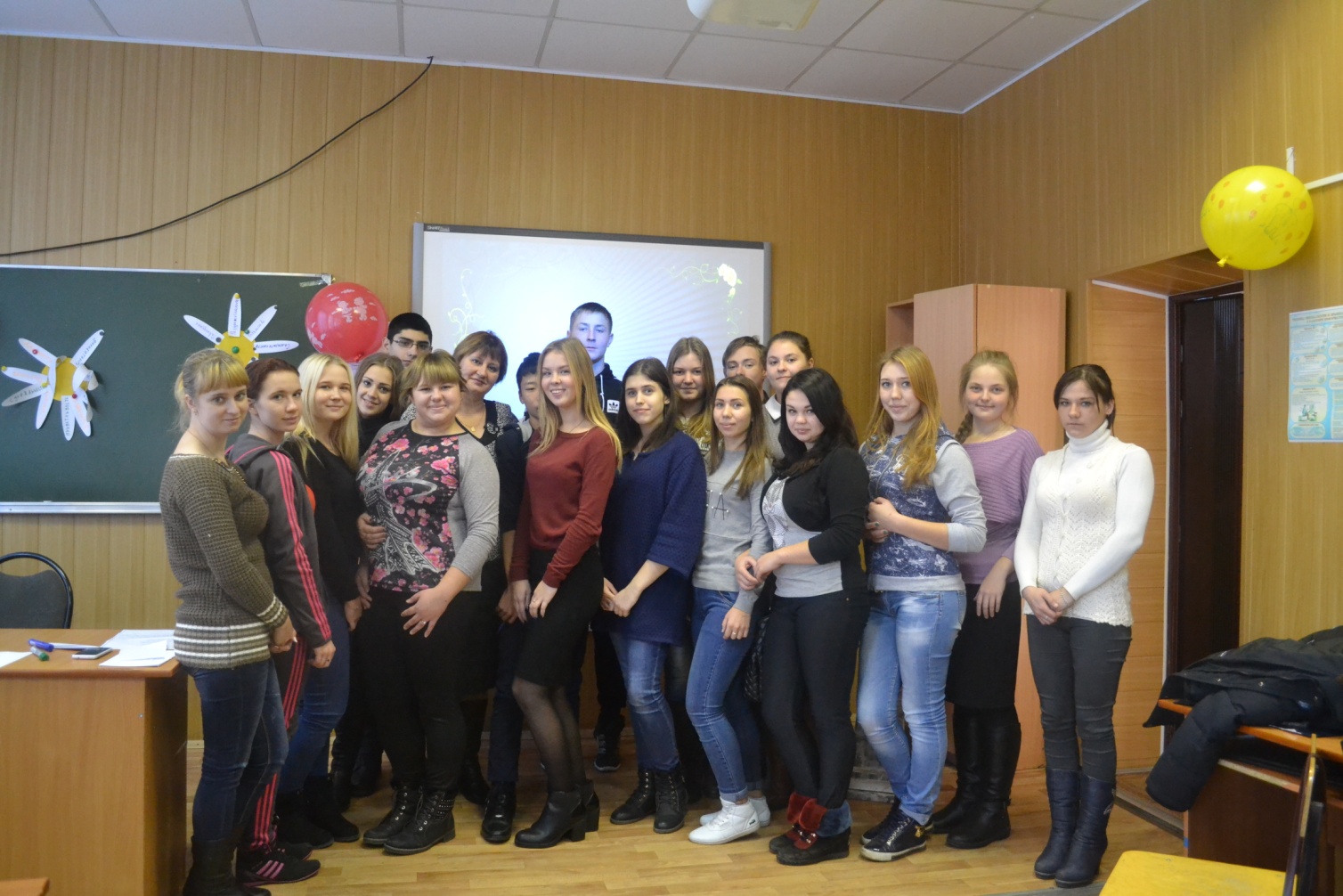 